.Intro:  16 Counts after beat kicks in ( approximately 14 seconds into the song )Sec.: 1. Walk R,L, Shuffle, Rock, Shuffle ½Sec.: 2. Cross Point x 2, Jazz BoxSec.: 3. Chasse, Back Rock, Wine, ScuffSec.: 4. Rocking Chair, Kick point, back Rock** Restart on Wall 6 ( Dance start 3:00 – restart 9:00 after 16 Counts )*** Ending ( Dance start 12:00 – dance until Count 23 ( 3:00 ) Step R fw turn ¼ R on R facing 12:00 - PoooooseHappy Go’ LuckyContacts: lene.m@privat.dk - www.happylinedanceherning.dkThe Fighter - Easy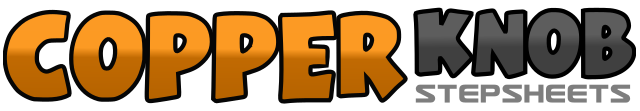 .......Count:32Wall:4Level:Beginner.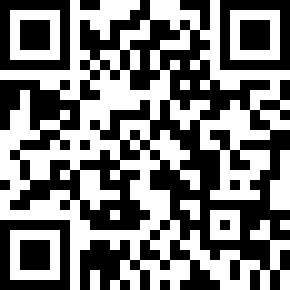 Choreographer:Lene Mainz Pedersen (DK) - May 2016Lene Mainz Pedersen (DK) - May 2016Lene Mainz Pedersen (DK) - May 2016Lene Mainz Pedersen (DK) - May 2016Lene Mainz Pedersen (DK) - May 2016.Music:The Fighter (feat. Carrie Underwood) - Keith Urban : (iTunes)The Fighter (feat. Carrie Underwood) - Keith Urban : (iTunes)The Fighter (feat. Carrie Underwood) - Keith Urban : (iTunes)The Fighter (feat. Carrie Underwood) - Keith Urban : (iTunes)The Fighter (feat. Carrie Underwood) - Keith Urban : (iTunes)........1 - 2Walk fw R, L3 & 4Step fw R, Step L beside R, Step R fw5 - 6Rock fw on L, Recover on R7 & 8Step ¼ L to L side, Step R beside L, Step ¼ L step fw on L (6:00)1 - 4Step R Cross L, Point L to L side, Step L Cross R, Point R to R side5 - 8Step R Cross L, Step L back, Step R to R side, Step L Cross R  **R**1 & 2Step R to R side, Step L beside R, Step R to R side3 - 4Rock back on L, Recover on R5 - 8Step L to L side, Step R behind L, Step ¼ L Step fw on L, Scuff L  (3:00)1 - 4Rock fw on R, Recover on L, Rock back on R, Recover on L5 - 8Kick R fw, point R back, Rock back on R ( look back – press shoulder back ), Recover on L